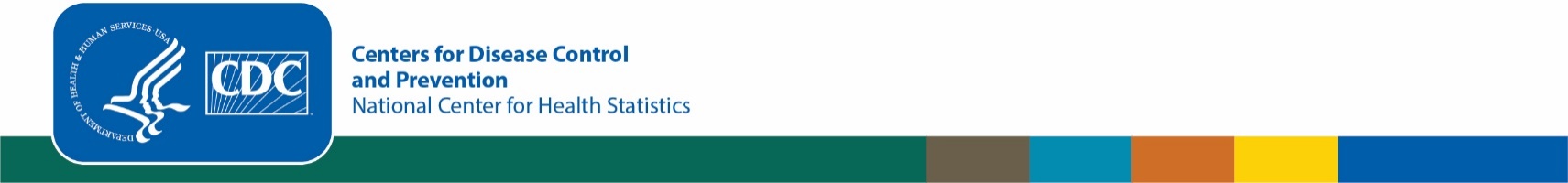 Family Facts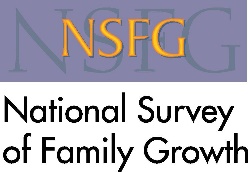 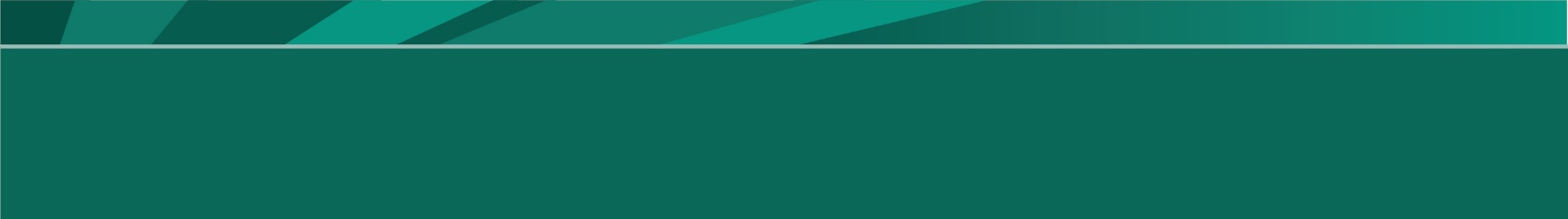 from the National Survey of Family GrowthFamily Factsfrom the National Survey of Family GrowthSince 1973, the National Survey of Family Growth (NSFG) has been the premier source of high-quality data on a wide range of important topics related to family formation, fertility, and reproductive health in the United States. NSFG was last conducted from 2015 to 2019 with women and men aged 15─49, and the survey resumed in 2022. Some examples of how the survey data have been used include: Since 1973, the National Survey of Family Growth (NSFG) has been the premier source of high-quality data on a wide range of important topics related to family formation, fertility, and reproductive health in the United States. NSFG was last conducted from 2015 to 2019 with women and men aged 15─49, and the survey resumed in 2022. Some examples of how the survey data have been used include: 